             Vadovaudamasi Lietuvos Respublikos vietos savivaldos įstatymo 18 straipsnio 1 dalimi, Šilalės rajono savivaldybės taryba  n u s p r e n d ž i a:          1. Pripažinti netekusiu galios Šilalės rajono savivaldybės tarybos . sausio 31 d. sprendimą Nr. T1-30 „Dėl  Šilalės rajono savivaldybės visuomenės sveikatos biuro teikiamų visuomenės sveikatos mokymo paslaugų kainų sąrašo patvirtinimo“ su visais pakeitimais ir papildymais.         2. Paskelbti informaciją apie šį sprendimą vietinėje spaudoje, o visą sprendimą – Šilalės rajono savivaldybės interneto svetainėje www.silale.lt.    Šis sprendimas gali būti skundžiamas Lietuvos Respublikos administracinių bylų teisenos įstatymo nustatyta tvarka.Meras                                                                                         	                      Jonas Gudauskas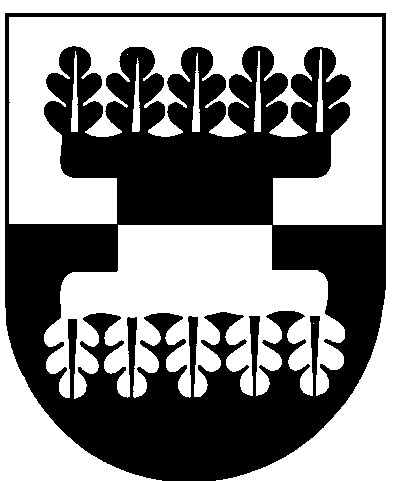 ŠILALĖS RAJONO SAVIVALDYBĖSTARYBASPRENDIMASDĖL ŠILALĖS RAJONO SAVIVALDYBĖS TARYBOS . SAUSIO 31 D. SPRENDIMO NR. T1-30 „DĖL ŠILALĖS RAJONO SAVIVALDYBĖS VISUOMENĖS SVEIKATOS BIURO TEIKIAMŲ VISUOMENĖS SVEIKATOS MOKYMO PASLAUGŲ KAINŲ SĄRAŠO PATVIRTINIMO“ PRIPAŽINIMO NETEKUSIU GALIOS2016 m. lapkričio 24 d. Nr. T1-278Šilalė